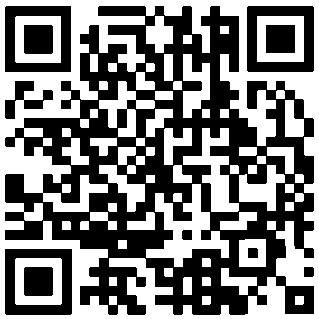 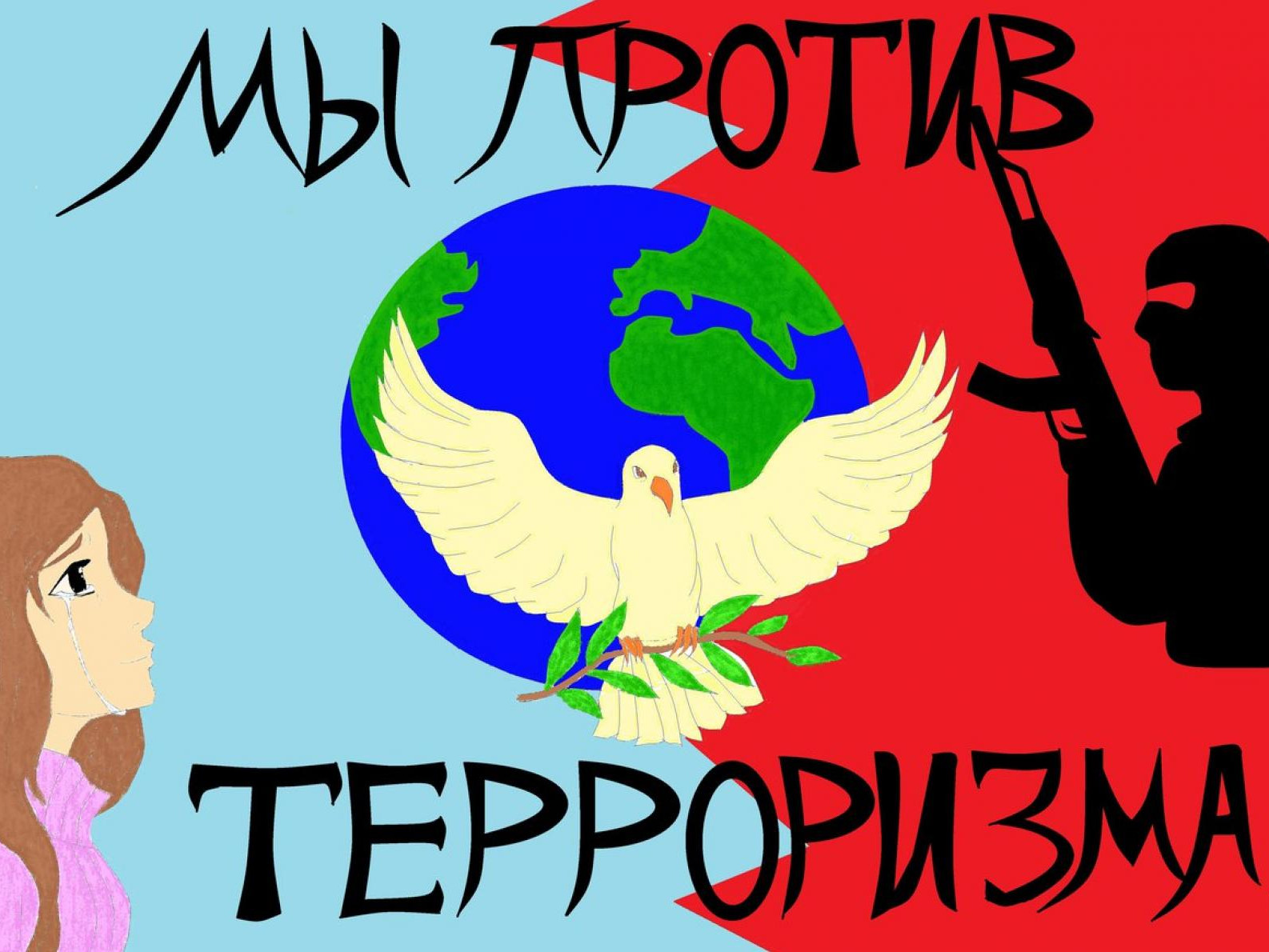           Вызовы экстренных служб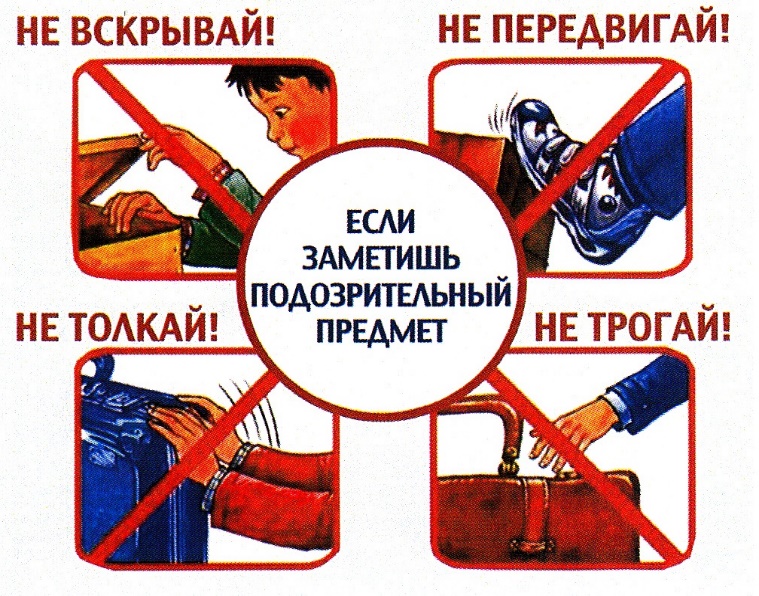 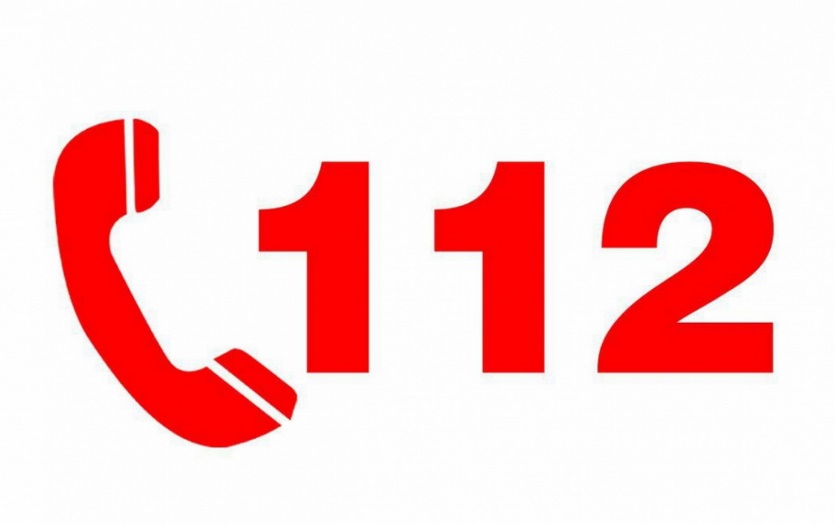 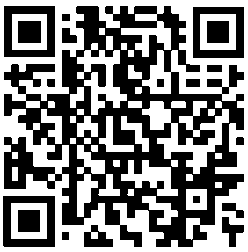 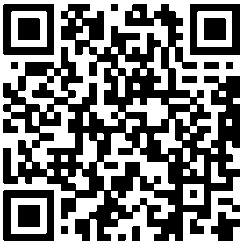 